بةشي يةكةميـــــــــــــــــــاريبةندةي يةكةم ئاميَرو كةرستةكانناوضةي ياري : لةزةوي ياريطاو ناوضةي ئازاد ثيَك هاتووة ،ثيَويستة شيَوة لاكيَشةيي و هاوشيَوة بيَت .لاكـــــــــــان زةوي ياريطا بريتية لةلاكيَشةيةك كة (18-9) م و ضوار دةوري دراوة بة ناوضةي ئازاد كة لة هةرضوار لاوة ثانيةكةي لة (3) م كةمتر ني ية .بواري ئازاد ئةو بوارةية ،كةدةكةويَتة سةر ناوضةي ياريكردن بةدةر لة هةموو رِيَطريةك ، نابيَت ثيَوانةي بةرزي يةكةي لةرِوي ياريطاكةوة لة (7) م كةمتر بيَت .رِوي ياريطــــــــا 1-2-1 ثيَويستة رِوي ياريطا رِيَك وئاسؤيي و يةك ثارضة بيَت و هيض مةترسيةك لةسةر ياريكةرةكان دروست نةكات ،كةببيَتة هؤي ئازاردانيان .ياريكردن لةسةر زةوي زبر و خليسك قةدةغةية . وةك (ضيمةنتؤ ،قير ،خشت ،بةرد ).1-2-2  لةهؤلَي داخراودا دةبيَت رِةنطي ئةو ثانتايةيي ياري لةسةر ئةكريَت كراوة بيَت .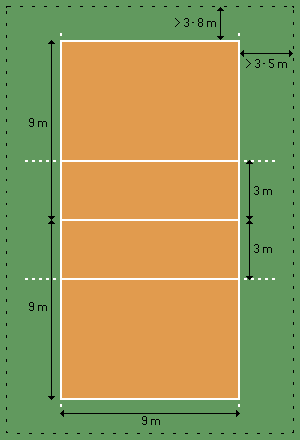 هيَلَةكاني سةر ياريطا1-3-1 ثاني هيَلَةكاني سةرياريطا (5)سم و ثيَويستة بةرِةنطيَكي كراوة بيَت وجياواز لةرِةنطي ياريطاكةو هةر هيَلَيَكي تر .1-3-2 هيَلَي ناوةرِاست ئةم هيَلَة ياريطاكة دةكاتة بةدوو بةشي يةكسانةوة ،كة رِووبةري هةريةكةيان (9-9)م ة ، ئةمةش هةموو ثاني ياريطاكةيةوة بةيةكساني دياريكراوة ،ئةم هيَلَة بةذيَر تؤرِةكةدا دريَذ دةبيَتةوة و ناوةرِاستي هةردوو هيَلَي تةنيشت بةيةك دةطةيةنيَت .1-3-4 هيَلَي هيَرشبردن (خط الهجوم )ناوضةي ثيَشةوة لةهةر ياريطايةكدا بة هيَلَي هيَرش بردن دةست نيشان كراوة ،كةلةثشتي تةوري هيَلَي ناوةرِاستةوة بة (3) م دياريكراوة .4 رِوبةرو ناوضةكان1-4-1 ناوضةي ثيَشةوة ناوضةي ثيَشةوة لة هةر ياريطايةكدا بةهؤي تةوةري هيَلَي ناوةرِاست  و هيَلَي هيَرشبردن و ليَواري رِاستةقينةي هيَلَي هيَرشبردنةوة دياردةكريَت .ناوضةي ثيَشةوة ئةو ناوضةيةية كة بؤ ثشتي هيَلَةكاني تةنيشت  تا كؤتايي ناوضةي ئازاد دريَذبؤتةوة .1-4-2 ناوضةي سيَرف - ناوضةي سيَرف بة ثاني (9) م لة دواي هيَلَي كؤتاييةوةية.- لة تةنيشتيشةوة  بة دوو هيَلَي كورت بة دريَذي (15) سم لة دووري (20) سم لة ثشتي هيَلَي كؤتاييةوة دياري دةكريَت, كة دريَذكراوةي هةردوو هيَلَة كورتةكة بةشيَكة لة ناوضةي سيَرف.-ناوضةي سيَرف بؤ قوولَايي و تا كؤتايي ناوضةي ئازاد دريَذ دةبيَتةوة.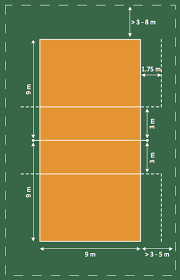  1-4-3 ناوضةي جيَطؤرِكيَناوضةي جيَطؤرِكيَ بة دريَذكردنةوةي هةردوو هيَلَي هيَرش تا ميَزي تؤماركردن دياردةكريَت.1-4-4 ناوضةي طؤرِيني ياريكةري ئازادناوضةي طؤرِيني ياريكةري ئازاد بةشيَكة لة ناوضةي ئازاد لةلاي كورسي تيثةوة, بة دريَذكراوي هيَلَي هيَرشبردن هةتا هيَلَي كؤتايي دةستنيشانكراوة.1-4-5 ناوضةي لةش طةرمكردنلة ثيَشبرِكيَ جيهاني و فةرميةكان يةكيَتي نيَودةولَةتي تؤثي بالةدا رِووبةري ناوضةي لةش طةرم كردن نزيكةي (3-3) م لة هةردوو طؤشةي هيَلَكاري ياريطا لة تةنيشت كورسيةكاني دانيشتن  لة دةرةوةي ناوضةي ئازاد  بيَت.1-4-6 ناوضةي سزا قةبارةي نزيك كراوةيي ناوضةي سزا (1-1)م دةبيَت كة دوو كورسي تيايدا دانراوة وة دةكةويَتة ناوضةي ضاوديَريةوة لة دةرةوةي دريَذكراوةي هيَلَةكاني كؤتايي كة  دريَذبوونةتةوة و دةشيَت بة هيَلَكي سوور بة ثاني (5) سم دياري دةكريَت.ثلةي طةرما -ثلةي طةرما نابيَت لة (10) ثلةي سةدي واتة ( 50) ثلةي فةهرنايةتي كةمتر بيَتز* لة ثيَشبرِكيَي جيهاني و فةرمييةكاني يةكيَتي نيَودةولَةتي تؤثي بالةدا, نابيَت لة ثلةي طةرميا لة (25) ثلةي سةدي و (77) ثلةي فةهرنايةتي زياتر بيَت و لة (16) ثلةي سةدي و  (61)  ثلةي فةهرنايةتي كةمتر بيَت  .1-6  رِووناكيلة ثيَشبرِكيَ جيهاني و فةرميةكاني يةكيَتي نيَودةولَةتي تؤثي بالةدا, دةبيَت رِووناكي ناوضةي  ياري لة نيَوان (1000-1500) لؤكس بيَت و لة بةرزي (يةك) مةتر لةسةر رِووي ناوضةي ياري بيَت.بةندي دووةم: تؤرِ و ئةستوونةكاني2-1 بةرزي تؤرِةكة 2-1-1 تؤرِ بة شيَوةيةكي ستووني لةسةر هيَلَي ناوةرِاست دادةنريَت و لة ليَواري بةشي سةرةوةي بة بةرزي (2.43)م  بؤ ثياوان و (2.24)م بؤ ذنان دةبيَت . هةروةها بؤ تةمةنةكاني (12-13-14) كضان ( 2.10م و 2.20م) بؤ كورِان و تةمةني (16سالأ) كضان (2.15م) و كورِان (2.35م) 2-1-2 بةرزي تؤرِ لة ناوةرِاستي  ياريطاوة دةثيَوريَت , ثيَويستة بةرزي تؤرِةكة ( لةسةر هيُلَةكاني تةنيشت) رِيَك بيَت و دةبيَت بةرزي ياسايي لة (2)سم زياتر نةبيَت.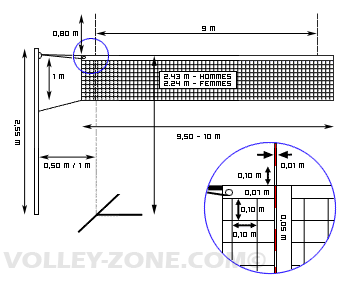 2-2 ثيَكهاتةكةي ثاني تؤرِ يةك مةترةو دريَذيةكةي (9.50-10) م لةطةلَ (25-50)سم لة هةر لايةك لة شريتةكاني تةنيشت, كة لة ضوارطؤشةي رِةش بة ثيَوانةي (10)سم دروستكراوة.- شريتيَك بة ئاسؤيي لةسةر ليَواري سةرةوة بة ثاني (7) سم هةية كة لة دوو ثارضة قووماشي نوشتاوةي سثي دروستكراوة ، بة ضوار دةوري تؤرِةكةوة بة تةواوي لةسةرةوةي داثؤشيةوة ، و لةسةر كؤتايي هةر شريتيَك دوو كون هةية، كة ثةتيَك ثيايدا تيَدةثةرِيَت تا بةهؤيةوة تؤرِةكة بة ستوونةكانةوة لة هةردوو سةرةوةي طير بكات.- لة ذيَرةوةي تؤرِةكةش تةليَكي نةرم لةناو شريتةكةدا بؤ جيَطيركردني تؤرِةكة بة هةردوو ئةستوونةكةوة ثاريَزطاري تووندي هةردوو ليَواري سةرةوة ئةكات ، لة بةشي خوارةوةي تؤرِةكةش شريتيَكي ئاسؤيي  هةية بة ثاني (5) سم بة هاوشيَوةي شريتي سةرةوة كة ثةتيَك بة ناويا تيَدةثةرِيَت ، ئةو ثةتة هؤكارة بة جيَطيربووني بة هةردوو ئةستوونةكانةوة ثاريَزطاري توندي بةشي خوارةوةي تؤرِةكة دةكات.* لة ثيَشبرِكيَ جيهاني و فةرميةكاني يةكيَتي نيَودةولَةتي تؤثي بالةدا ، دةكريَت ضاوي تؤرِ ضاك بكريَت بؤ ئاسانكردني ثرِوثاطةندةو رِيَكةوتنة بازرطانيةكان.2-3 شريتةكاني تةنيشت :شريتةكان بةرِةنطي سثي ستوني لةسةر تؤرِةكة جيَطير دةكريَت و لةسةر هيَلَي تةنيشتةكان رِاستةو خؤ دادةنريَن ،كةهةريةكيَكيان بةثاني (5) سم و دريَذي (1) مةترة كةئةمانةش بةشيَكن لة تؤرِةكة .2-4 داري هةوايي (ئةنتيَن)داري هةوايي حةيزةرانيَكي نةرمة دريَذي (1.80) م وتيرةكةي (10) ملم ة ،لة ريشالَي شوشةيي يان مادةيةكي تري لةو جؤرة دروستكراوة .ئةم دوو دارة لةبةشي دةرةوةي شريتةكاني تةنيشت جيَطير دةكريَن و بةثيَضةوانةي يةكترييةوة لةسةر تؤرِةكة دادةنريَن .بةشي سةرةوةي هةريةكيَك لةم دارانة دريَذيةكةي (80) سم ة، لةسةر تؤرِةكة و دةكريَت بةشيَكةوة كة دريَذيان (10) سم و بةرِةنطي جياواز ،واباشترة رِةنطي سور و سثي بيَت .هةردوو ئةنتيَنةكة بةشيَكن لةتؤرةكة بؤ دياريكردني بواري ثةرِينةوةي تؤث .2-5 ستونةكان 2-5-1 ستونةكان كةتؤرِةكةي ثيَ توند دةكريَت لةماوةي نيَوان (50سم – 1.00م) دادةنريَت لةدةرةوةي هةردوو هيَلَي تةنيشت ،ئةوانيش بةبةرزي (2.55) م ة و باشتر واية بؤ ضاككردن بطونجيَن.2-5-2 ستونةكان بازنةيي و لوسن لةسةر زةوي جيَطير دةكريَن بةبيَ هيض سيميَك يان هةر هةرشتيَكي تر كةمةترسيدار يان ريَطر بيَت .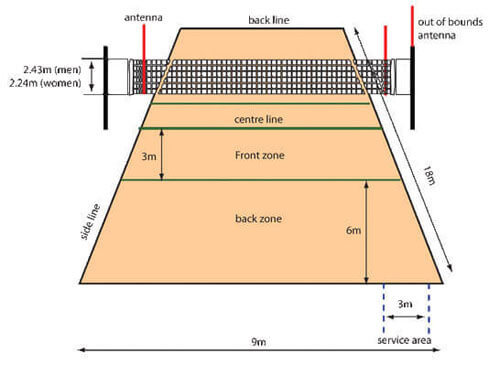 بةندةي سيَيةم : تـــــــــؤث3-1 ثيَوانةكانثيَويستة تؤثي بالة خرِو بازنةيي بيَت ولة ضةرميَكي نةرم يان دةستكرد دروست كرابيَت و لةناويدا ضوثيَكي هةوايي لةلاستيك يان لةجؤري ئةو دروستكراوة .ثيَويستة تؤث يةك رِةنط بيَت يان كراوة بيَت ،يان لة كؤمةلَيَك رِةنطي تر .تؤثة دروست كراوةكان بة ضةرمي دةستكرد و رِةنطاورِةنط كةبةكار دةهيَنريَت لةثيَشبرِكيَ نيَو دةولَةتيةكاندا ثيَويستة بطونجيَت لةطةلَ ثيَوانةكاني يةكيَتي نيَو دةولَةتي تؤثي بالةدا . ضيَوةي تؤث (65-67) سم ة و كيَشةكةي (260-280) طم ة .ثةستاني ناو تؤث (0.30- 0.32)كطم/سم2 و (4.26- 4.60) .يةكخستني تؤثةكان ثيَويستة سةرجةم ئةو تؤثانةي لة ياريةكاندا بةكارديَت بةهةمان ثيَوانة بن لة ( قةبارةي و كيَش و ثةستان و جؤرو رِةنط و ...... هتد ) .3-2 سيستةمي ثيَنض تؤث (5) تؤث بؤ ثالَةوانيةتةكان ئامادة دةكريَت .لةثيَشبرِكيَ جيهاني و فةرمييةكاني يةكيَتي نيَو دةولَةتي تؤثي بالةدا ،(ثيَنض ) ثيَنض تؤث بؤ ياريكردن بةكاردةهيَنريَت ضواريان بة تؤث هيَنةرةوةكانن ثيَنجةميش بةياريكةري ناردن ليَدةرة (سيَرفليَدةرة) .(شةش) كةسيش تةرخانكراوة بؤ هيَنانةوةي تؤث ،كة ضواريان لةطؤشةكاني ناوضةي ئازاددا وةستاون و لة ثشتي هةر دادوةريضك يةكيَك وةستاوة .بةشي دووةمبـــةشـــــــدار بــــــــــــــوانبةندي ضوارةم : تيــــــــث 4-1 ثيَكهاتةي تيث :4-1-1 ثيَويستة تيث بةلايةني كةمةوة لة (12) ياريكةرثيَك بيَت لةطةلَ :دةستةي مةشقكةران : رِاهيَنةرةك و دوو ياريدةي رِاهيَنةر .دةستةي ثزيشكي : ضارةسةركةريَك (معالج) و ثزيشكيَك (طبيب بشري واحد) .تةنها رِيَطة بةوكةسانة دةدريَت ، كةناويان لةتؤماردا هةية بؤ ضوونة ناو ناوضةي ضاوديَري ثالَةوانيَتي و دةتوانن لةلةشطةرمكردني فةرمي تيث لة ثالَةوانيَتيةكةدا بةشداري بكةن .4-1-2 ثيَويستة يةكيَك لة ياريكةرةكان ،جطة لةياريكةري ئازاد سةرؤكي تيث بيَت و لة فؤرمي تؤماركرندا ئاماذةي ثيَكردبيَت .4-1-3 تةنها ئةو ياريكةرانة مافيان هةية ياري بكةن ،كة ناويان لة فؤرمي تؤماركردنداية ، نابيَت بةهيض جؤريَك ئةو ياريكةرانة بطؤرِدريَت كةتؤماركراون ثاش واذو كردني فؤرمةكةلةلايةن رِاهيَنةرو سةرؤك تيثةوة .